Television Sound: The Basics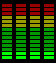 Until rather recently in television far more attention was paid to video than to audio. "Good sound" was when you could make out what was being said; "bad sound" was when you couldn't.This has changed.  With the advent of stereo, 5.1 surround-sound, and home theaters, audiences have much higher expectations.Before we can discuss some of the basic audio production concepts, sound, itself, must be understood.Sound has two basic characteristics that must be controlled: loudness and frequency.
  